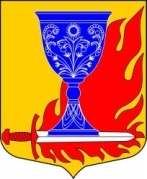 АДМИНИСТРАЦИЯмуниципального образования«Большелуцкое сельское поселение»муниципального образования«Кингисеппский муниципальный район»Ленинградской областиПОСТАНОВЛЕНИЕот 14 декабря 2023 года № 394О внесении изменений в Постановление Администрации МО «Большелуцкое сельское поселение» № 108 от 19 апреля 2018 года «Об утверждении порядка ведениямуниципальной долговой книгимуниципального образования«Большелуцкое сельское поселение»муниципального образования«Кингисеппский муниципальный район»Ленинградской области»По результатам рассмотрения Протеста Кингисеппского городского прокурора № 7-02-2023 от 29.11.2023 на Постановление Администрации МО «Большелуцкое сельское поселение» № 108 от 29 ноября 2023 года «Об утверждении порядка ведения муниципальной долговой книги муниципального образования «Большелуцкое сельское поселение» муниципального образования «Кингисеппский муниципальный район» Ленинградской области» и в целях приведения вышеуказанного Постановления в соответствие с требованиями законодательства,ПОСТАНОВЛЯЮ:1. Протест Кингисеппского городского прокурора № 7-02-2023 от 29.11.2023 на Постановление Администрации МО «Большелуцкое сельское поселение» № 108 от 29 ноября 2023 года «Об утверждении порядка ведения муниципальной долговой книги муниципального образования «Большелуцкое сельское поселение» муниципального образования «Кингисеппский муниципальный район» Ленинградской области» (далее Порядок) - удовлетворить.2. Пункт 2.5 раздела 2 Порядка изложить в новой редакции следующего содержания:«2.5. Информация о долговых обязательствах (за исключением обязательств по муниципальным гарантиям) вносится в муниципальную долговую книгу в срок, не превышающий пяти рабочих дней с момента возникновения соответствующего обязательства.Информация о долговых обязательствах по муниципальным гарантиям вносится в муниципальную долговую книгу в течение пяти рабочих дней с момента получения сведений о фактическом возникновении (увеличении) или прекращении (уменьшении) обязательств принципала, обеспеченных муниципальной гарантией.»3. Пункт 3.2 раздела 3 Порядка дополнить абзацем следующего содержания:«Информация о долговых обязательствах, отраженных в муниципальной долговой книге, подлежит передачи в составе ежемесячной отчетности в программе "Свод-Смарт" в электронном виде согласно приложению N 4  к настоящему Порядку, с применением квалифицированной электронной подписи руководителя и главного бухгалтера либо лицами, их замещающими, в соответствии с распределением полномочий, ежемесячно нарастающим итогом не позднее 5 числа месяца, следующего за отчетным. В случаях, когда последний день срока приходится на нерабочий день, днем окончания срока считается ближайший следующий за ним рабочий день.При отсутствии долговых обязательств муниципальное образование формирует и подписывает в электронном виде форму согласно приложению N 4  к настоящему Порядку без показателей.»4. Дополнить Порядок Приложением № 4 «Справка о состоянии муниципального долга», согласно приложению № 1 к настоящему постановлению.5. Настоящее постановление подлежит официальному опубликованию (обнародованию).6. Настоящее постановление вступает в силу со дня официального опубликования (обнародования) в средствах массовой информации.7. Контроль за исполнением настоящего постановления оставляю за собой.И.о. главы администрации							МО «Большелуцкое сельское поселение» 				О.В. ПетровПриложение № 1к Постановлению администрации   МО "Большелуцкое сельское поселение"от 14.12.2023 года № 394Справкао состоянии и изменении муниципального долга_______________________ Ленинградской областиза __________ г.Параметры, утвержденные ___________________________________________:                        (наименование нормативного правового акта о                         местном бюджете на текущий финансовый год,                                    с указанием изменений)верхний предел муниципального долга по состоянию на 1 января20__ года __________________в том числе верхний предел долга по муниципальным гарантиям посостоянию на 1 января 20__ года _____________________предельный объем расходов на обслуживание муниципального долга на20__ год _____________________                                                              (руб.)Виды долговых обязательств МО Наименование документа основания N, датаДата привлеченияДата погашенияДолг на начало месяцаПривлеченоПогашеноДолг на конец месяцаПросроченная задолженность по основному долгуРасходы на обслуживание муниципального долгаПросроченная задолженность по расходам на обслуживание муниципальной о долга12345678910Долговые обязательства муниципального образованияКредиты, полученные от кредитных организацийБюджетные кредиты, полученные из бюджетов других уровней- из областного бюджета- из бюджета муниципального районаМуниципальные гарантииИные долговые обязательстваЦенные бумаги муниципальных образованийИтого